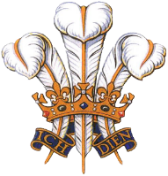 Plume of Feathers InnSteak Night MenuSteaks8oz Rump8oz Sirloin8oz Rib-Eye6oz Fillet**£5 supplementCooked perfectly to your liking & accompanied byChunky Chip, Creamy Mushrooms, Confit Tomato & a sauce                            Please choose either; Peppercorn, Blue Cheese or BearnaiseAnd a Glass of house Red or WhiteOr a Pint.£22.95Please see our screen for upcoming events & Special Menu nights!Please note tables of 6 or more will automatically be charged 10% Service.                                                *GF *V options available on requestAll our meals are Freshly Home cooked & Locally Sourced. Subject to availability. Allergen information available on request.